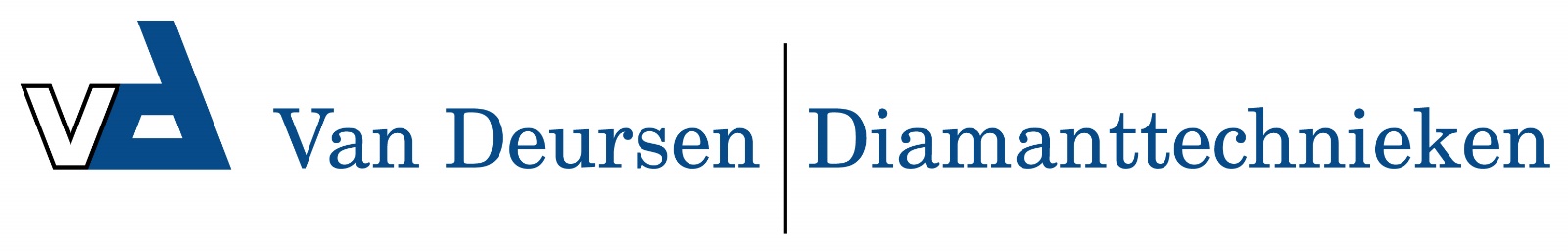 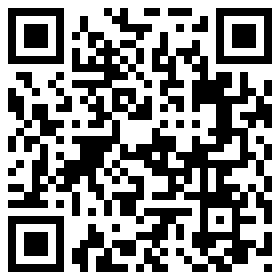 6316005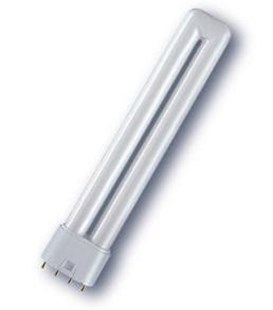 Fluorescentielamp PL-L36W- 4 pins- 2G11- 840Technische gegevens:Artikelnummer63.160.05EAN code8711500706751Vermogen36 WattTypeMaster PL-LKleur840Lamphouder2G11 (4-pins)Lengte417 mmLumen2900 Lumen